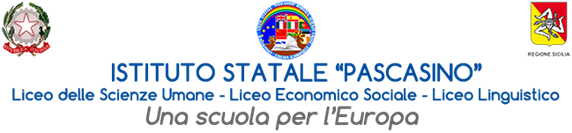 Circ. n. 
OGGETTTO: CORSI DI FORMAZIONE STEAM - POLO STEAM PASCASINO MARSALASi comunica che la nostra Istituzione scolastica, in qualità di POLO STEAM, sta erogando i seguenti corsi di formazione per docenti, di ogni ordine e grado, sull’insegnamento delle discipline STEAM (Scienze, Tecnologia, Ingegneria, Arte e Matematica): MODULO 2 - Insegnare le STEAM in chiave interdisciplinare (III Edizione cod. 116035 e IV Edizione cod. 116036)Destinatari: Scuola secondaria di primo e secondo grado (n. 50 docenti per Edizione)Durata: 25 h Modalità di erogazione: Blended (con sezione residenziale di n. 10 ore a Marsala)Esperto: prof.ssa Maria Cristina Bevilacqua  MODULO 4 - “Le STEAM a supporto della didattica” (III ED. – ID: 116028 e IV ED. - ID: 116029) Destinatari: docenti della Secondaria di primo e secondo grado (50 docenti per edizione) Durata: 25 hModalità di erogazione: Blended (con sezione residenziale di n. 10 ore a Marsala)Esperto: prof. Vincenzo Munna I CALENDARI di ogni corso sono visibili su Piattaforma SCUOLA FUTURA alla sezione SCHEDA PUBBLICA di ciascun percorso formativo.  La sezione residenziale di n. 10 h dei moduli 2 e 4 verrà svolta dal 30 marzo al 1 aprile in PERCORSI FORMATIVI IN PRESENZA, a Marsala, città del vento e del vino, di saline e tramonti (https://www.youtube.com/watch?v=RbFLuLXecpI). Per i corsisti provenienti da province diverse da quella di Trapani, le spese di vitto e alloggio sono a carico del nostro Liceo (in camera doppia e pensione completa, si consiglia iscrizione di due docenti per scuola. Si terranno in considerazione suggerimenti preventivi di sistemazione in coppia; in caso contrario non sarà possibile cambiare quanto previsto); per i corsisti provenienti da tutte le altre regioni, oltre al vitto e all’alloggio (sempre in camera doppia e pensione completa), è garantito un rimborso delle spese di trasporto per un massimo di €100,00 su presentazione dei titoli di viaggio.E’ consentita, per ogni edizione del corso, la frequenza di max n. 10 docenti provenienti dalla province diverse da quella di Trapani e max. n. 5 docenti provenienti da tutte le altre regioni; in graduatoria prevarrà la data di iscrizione. Le iscrizioni, aperte a tutti gli insegnanti a tempo determinato, indeterminato di ogni ordine e grado e in servizio presso scuole paritarie, sulla Piattaforma SCUOLAFUTURA al seguente link:  https://scuolafutura.pubblica.istruzione.it/Indicazioni operative: ACCESSO → sezione DIDATTICA DIGITALE → TUTTI I PERCORSI → indicare il titolo o il codice del percorso → cliccare su CANDIDATURA → inviare CANDIDATURA.   Si prega di darne massima diffusione. Per eventuali chiarimenti o informazioni potete inviare mail all’indirizzo: formazionesteam@liceopascasinomarsala.edu.it o contattare la referente del progetto, prof.ssa Rossella Nocera al numero: 3494020103F.to la Dirigente scolastica prof.ssa Anna Maria Angileri